№ 38/1 от 23.03.2017 г. о внесении изменений в решение от 14.12.2016 г. №56 о создании муниципального дорожного фонда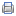 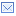 Совет Старонижестеблиевского сельского поселенияКрасноармейского районаРЕШЕНИЕ« 23» 03 2017 года        станица Старонижестеблиевская                        № 38/1О внесении изменений в решение СоветаСтаронижестеблиевского сельского поселения Красноармейского района от 14 декабря 2016 года №56 «О создании муниципального дорожного фонда Старонижестеблиевского сельского поселения Красноармейского района и об утверждении порядка формирования и использования бюджетных ассигнований муниципального дорожного фонда на 2017 год»В соответствии с пунктом 5 статьи 179.4 Бюджетного кодекса Российской Федерации и Федеральным законом от 6 октября 2003 года № 131 –ФЗ «Об общих принципах местного самоуправления в Российской Федерации»  Совет Старонижестеблиевского  сельского   поселения  Красноармейского   района    р е ш и л:1. Внести в пункт 2 решения Совета Старонижестеблиевского сельского поселения Красноармейского района от 14 декабря 2016 года № 56 «О создании муниципального дорожного фонда Старонижестеблиевского сельского поселения Красноармейского района и об утверждении порядка формирования и использования бюджетных ассигнований муниципального дорожного фонда на 2017 год» следующие изменения:«Отчисления в размере 13% от плановых назначений земельного налога», заменить на «Отчисления в размере 18,370706% от плановых назначений земельного налога».2. Настоящее решение опубликовать в установленном порядке, разместить на официальном сайте администрации www.snsteblievskay.ru.3. Контроль за выполнением настоящего решения возложить на постоянную комиссию по вопросам экономики, бюджету, финансам, налогам и распоряжению муниципальной собственностью (Борисенкова).4. Решение вступает в силу со дня его обнародования в установленном порядке.Председатель Совета Старонижестеблиевскогосельского поселения  Красноармейского района                               Т.В. ДьяченкоГлава Старонижестеблиевскогосельского поселенияКрасноармейского района                                                                   В.В. Новак